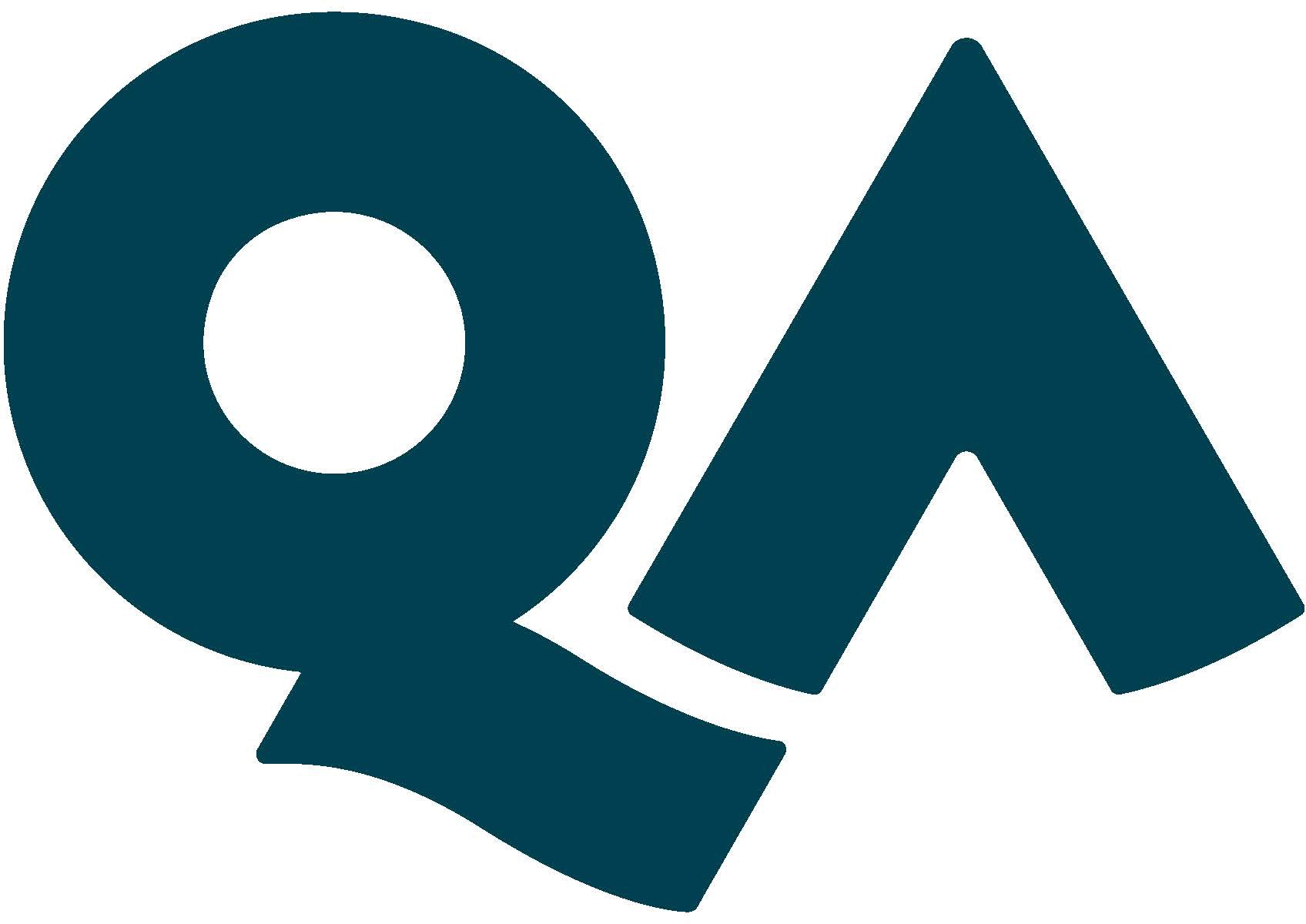 Job specificsJob specificsJob Title:Principal Technical Learning Specialist (DGT5 )Reports to:Delivery Manager Cyber (LG)Location:Cheltenham (with travel)Department:DeliveryAbout the roleAbout the roleWhat you’ll be doing?Responsible for the delivery, design, and development of innovative professional Cyber Security learning courses to individuals and organisations. Training courses will often be developed alongside subject matter experts from our customers. Provide support and guidance to learners and in their workplace following their attendance of training courses. Key ResponsibilitiesLead the design, development, and delivery ofbespoke learning courses to learners and organisationsacross a specific spectrum of QA’s curriculum.Positive ambassador for QA; performs to QA’s expected reputation for excellence andinnovation.Provide in-depth expert knowledge in one specialist area, offering insights cross functionally when required.Support business development by identifying opportunities and liaising with the relevant program teams, offering thought leadership in their specialism.KPIs & SLAsAble to estimate and complete course design and author in line with an agreed planAchieve and surpass Trainer Quality Index score, or Learner Assessment scores as defined by business leaders.Timely completion of administrative andreporting procedures.High level in customer satisfaction and feedback Key Working RelationshipsDelivery team colleagues, Delivery ManagerAccount Managers, OperationsLearners & Customers, Courseware SupportScheduling, Training Centre AdministratorsVirtual Delivery Support team Product owners, Curriculum leads and Practice DirectorsAbout YouAbout YouSkills & AbilitiesResults-Oriented; plan delivery targets in the short, medium and long-term.Strong business acumen with the ability to suggest and support business improvement or delivery innovation opportunitiesExcellent presentation, facilitation and coaching skills. Strong leadership and influencing skills on group dynamics in the learning environment.Able to efficiently resolve any internal/external conflict/disruptive behaviour.Able to adapt delivery and behaviour to learner requirementsAble to manage negative feedback objectively and reflect on improvements for next time. High degree of digital literacy. Proficient computer literacy in specialism.Values self-development- taking ownership of their Continuous Professional Development (CPD)Strong stakeholder management skills – able to collaborate with clients to create bespoke learning in specialist area.Ability to lead project work when necessary Able to link specialist knowledge to work experience to support learning delivery and development Your ExperienceMinimum of 3 years’ industry experience in your specialised area.Ideally be able to demonstrate experience in design, development, and delivery of learning events in specialist area.Experience of authoring technical documents and instructionsBuilding infrastructure and applications, both locally and in the cloud.Must be confident in client facing situations at all levelsGood face-to-face and virtual communications skills.Best practice experience of the products and services within their specialism.Your knowledgeIn-depth and broad knowledge in your specialist area – theoretical and best practice.Awareness of copyright and intellectual capital (IP) regulations and requirements.Knowledge of GDPR, data literacy, diversity and equality.Additional subject area knowledge supporting multiple delivery programme opportunities.Sufficient understand in learning and development as a profession.Working knowledge of Windows & Linux architectural restrictions and limitations. Mathematics knowledge (Inc. Algebra), Algorithms knowledge (RSA, AES, SHA), Post-Quantum (Shor’s algorithm).Practical experience of side channel attacks & countermeasures. Programming experience is highly desirable – C, C++ & Python.Proactive vulnerability research, desirable to have a published CVE.Proven experience with assembly languages e.g. ARM or x86_64 & Disassembly e.g. IDA pro, WinDBG/OllyDbg.Your QualificationsHold a current OSCP certificate, and desirable to hold OSEP certificate.Bachelor’s degree or equivalent industry experience in specialist technical security subject.Hold or eligible for professional body accreditation.What you’ll bring to QAA passion for learning and enabling learner success.Able to coach and mentor colleagues in area of expertise.Customer oriented approach.A collaborative team player, able to contribute effectively virtually and independently. Ability to manage rapidly changing learning and industry requirements.An innovative and self-developing mind-set. 